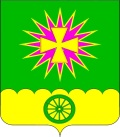 АДМИНИСТРАЦИЯ Нововеличковского сельского поселения Динского района ПОСТАНОВЛЕНИЕот 23.11.2018.                                                                                          № 319                                   станица НововеличковскаяАдинистрацияО внесении изменений в постановление администрации Нововеличковского сельского поселения Динского районаот 29.11.2016 № 622 «Противодействие терроризму и экстремизму, минимизация и ликвидация последствий их проявления на территории Нововеличковского сельского поселения» на 2017-2019 годы»В соответствии с Федеральным законом от 06.10.2003 № 131-ФЗ                    «Об общих принципах организации местного самоуправления в Российской Федерации», Федеральным законом от 06.03.2006 № 35-ФЗ                                      «О противодействии терроризму», Федеральным законом от 25.07.2002                 № 114-ФЗ «О противодействии экстремистской деятельности»; Федеральным законом от 19.05.1995 № 82-ФЗ «Об общественных объединениях». Уставом Нововеличковского сельского поселения Динского района,                                     п о с т а н о в л я ю: Внести изменения в постановление администрации Нововеличковского сельского поселения Динского района от 29.11.2016                  № 622 «Противодействие терроризму и экстремизму, минимизация и ликвидация последствий их проявления на территории Нововеличковского сельского поселения» на 2017-2019», приложение к постановлению утвердить в новой редакции (прилагается).Постановление администрации Нововеличковского сельского поселения Динского района от 20.12.2017 № 349 «Противодействие терроризму и экстремизму, минимизация и ликвидация последствий их проявления на территории Нововеличковского сельского поселения» на 2017-2019», признать утратившим силу.Отделу финансов и муниципальных закупок администрации Нововеличковского сельского поселения (Вуймина) предусмотреть финансирование расходов по программе и произвести расходы на мероприятия, предусмотренные программой, в пределах объемов средств, предусмотренных на эти цели в бюджете Нововеличковского сельского поселения.           4. Отделу ЖКХ, малого и среднего бизнеса администрации Нововеличковского сельского поселения Динского района (Токаренко) обеспечить выполнение мероприятий программы.5. Отделу по общим и правовым вопросам администрации Нововеличковского сельского поселения (Калитка) разместить настоящее постановление на официальном сайте Нововеличковского сельского поселения Динского района в сети Интернет.6. Контроль за выполнением настоящего постановления оставляю за собой.7. Постановление вступает в силу со дня его подписания.Глава администрации Нововеличковского сельского поселения                                                                              Г.М.Кова Приложение № 2к муниципальной  программе «Противодействие терроризму и экстремизму, минимизация и ликвидация последствий их проявления на территории Нововеличковского сельского  поселения» на 2017-2019  годыПеречень основных мероприятий муниципальной программы «Противодействие терроризму и экстремизму, минимизация и ликвидация последствий их проявления на территории Нововеличковского сельского поселения» на 2017-2019 годыИсполняющий обязанности начальника отдела ЖКХ,малого и среднего бизнеса администрации Нововеличковского сельского поселения                                                                                                                   Р.В. Степика№п/пНаименование мероприятияИсточники финансированияОбъем финансирования, всего,тыс.руб.2017 год 2018 год 2019 год Непосредственныйрезультат реализации мероприятияУчастник подпрограммы 1234555671.Приобретение баннеров, флаеров, листовок плакатов, брошюр, методических материаловвсего20,000,020,01.Приобретение баннеров, флаеров, листовок плакатов, брошюр, методических материаловместный бюджет20,000,020,0- улучшение информационно-пропагандистского обеспечения деятельности по профилактике экстремизма, терроризма и правонарушений.- стимулирование и поддержание  гражданской инициативы правоохранительной направленности.- создание условий для деятельности добровольных формирований населения по охране общественного порядка.- повышение антитеррористической защищенности мест массового пребывания граждан, создание условий для повышения оперативности реагирования правоохранительных органов на заявления и сообщения населения о преступлениях, правонарушениях и происшествиях в общественных местах сельского поселения.Отдел ЖКХ, малого и среднего бизнеса администрации Нововеличковского сельского поселения1.Приобретение баннеров, флаеров, листовок плакатов, брошюр, методических материаловкраевой бюджет----1.Приобретение баннеров, флаеров, листовок плакатов, брошюр, методических материаловфедеральный бюджет----1.Приобретение баннеров, флаеров, листовок плакатов, брошюр, методических материаловвнебюджетные источники--2Итоговсего20,000,020,0местный бюджет20,000,020,0краевой бюджет----федеральный бюджет----внебюджетные источники--